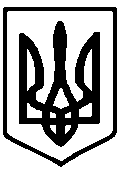 МІНІСТЕРСТВО ОСВІТИ І НАУКИ УКРАЇНИВолинський національний університет імені Лесі УкраїнкиВідділ технічних засобів навчання «Центр інноваційних технологій та комп’ютерного тестування»СЕРТИФІКАТ №	Цей сертифікат засвідчує, що електронний курс навчальної дисципліни	,(повна назва)розміщений на освітньому порталі Волинського національного університету
імені Лесі Українки для студентів, які здобувають освітній ступінь 	за освітньою програмою	(шифр та назва)спеціальності	(шифр та назва)галузі знань 	(шифр та назва)автором(ами) якого є:		,(Посада, прізвище, ім’я, по батькові)відповідає вимогам до електронних курсів у Волинському національному університеті імені Лесі Українки та рекомендований науково-методичною радою університету для використання у навчальному процесі (Модель ____ ).Протокол № ___ від «____» ___________ 20 ____ р. Термін дії сертифікату: з «____» _____ 20 ____ р. по «____» ______ 20 ____ р. Голова експертної комісії 			(Прізвище, ім’я, по батькові)Голова науково-методичної ради 			(Прізвище, ім’я, по батькові)